‘HOW TO’ SEMINARS  I ‘HOW TO PREPARE A VIDEO’08.10.2019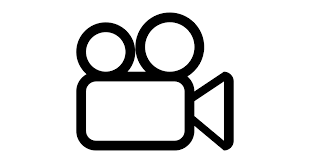 15:00/ MOVIE HALL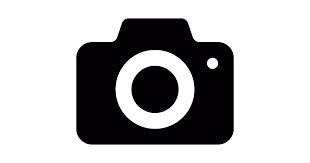 